МУНИЦИПАЛЬНЫЙ СОВЕТ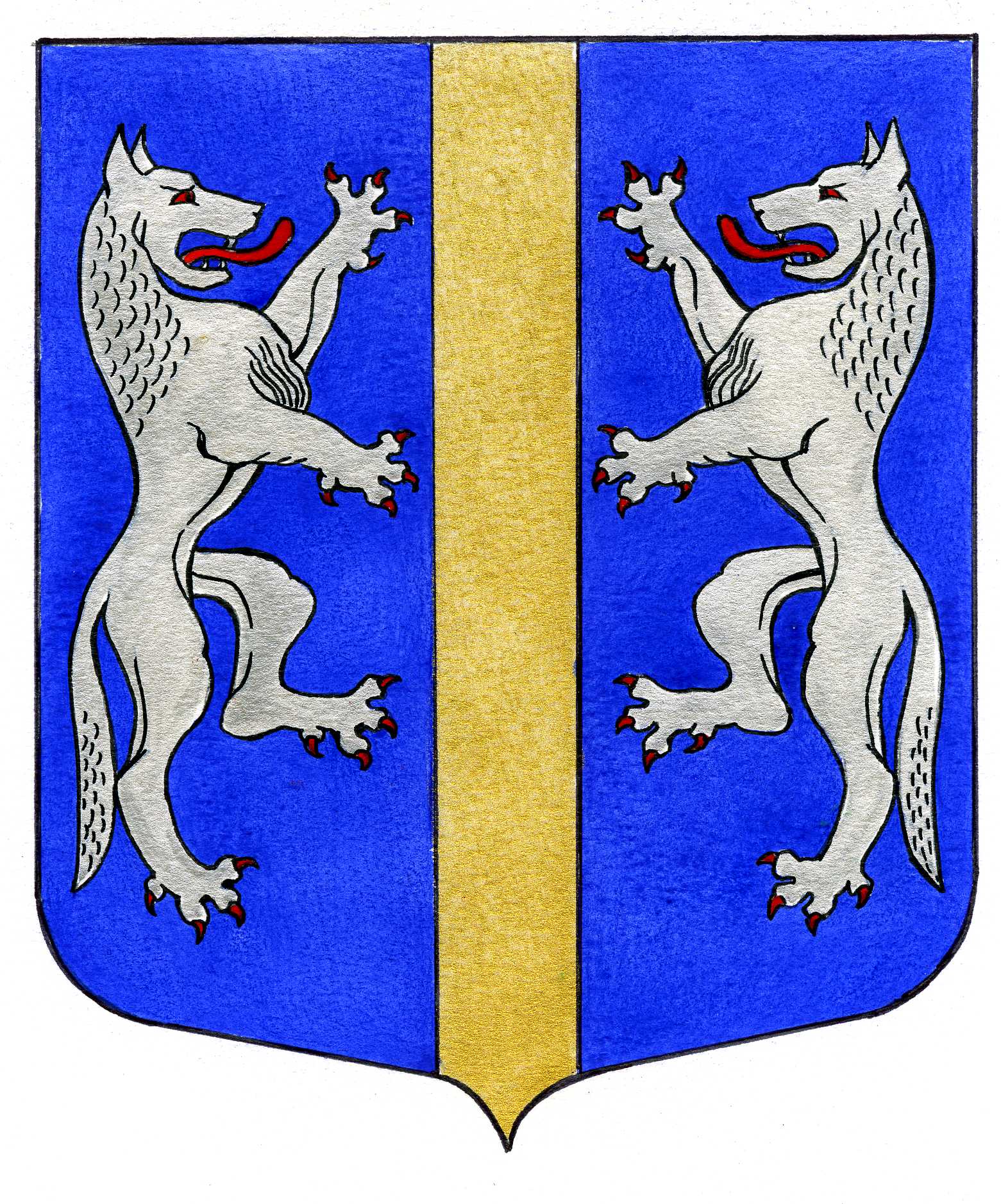 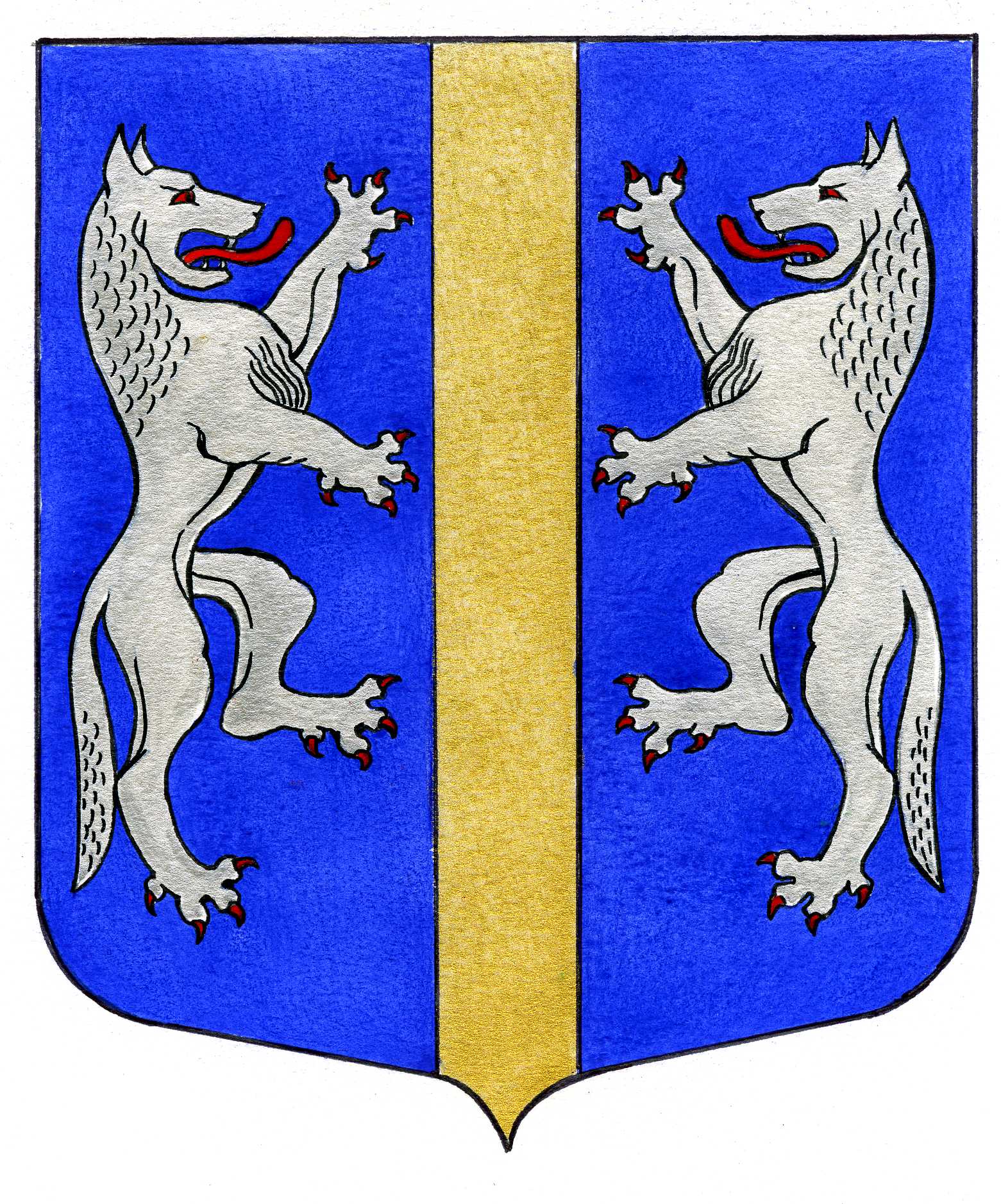      ВНУВНУТРИГОРОДСКОГО МУНИЦИПАЛЬНОГО ОБРАЗОВАНИЯСАНКТ-ПЕТЕРБУРГАМУНИЦИПАЛЬНЫЙ ОКРУГ ВОЛКОВСКОЕ__________________________________________________________________________________08.12.2022	          № 03-12/2022РЕШЕНИЕ О бюджете внутригородского муниципального образования Санкт-Петербурга муниципальный округ Волковское на 2023 год и на плановый период 2024 и 2025 годовСтатья 1. Основные характеристики Бюджета внутригородского муниципального образования Санкт-Петербурга муниципальный округ Волковское на 2023 год и на плановый период 2024 и 2025 годов1. Утвердить основные характеристики бюджета внутригородского муниципального образования Санкт-Петербурга муниципальный округ Волковское на 2023 год, определенные с учетом уровня инфляции:1) прогнозируемый общий объем доходов бюджет внутригородского муниципального образования Санкт-Петербурга муниципальный округ Волковское на 2023 год в сумме 136 184,8 тыс. рублей;2) общий объем расходов бюджета внутригородского муниципального образования Санкт-Петербурга муниципальный округ Волковское на 2023 год, в сумме 173 396,0 тыс. рублей;3) верхний предел муниципального внутреннего долга бюджета внутригородского муниципального образования Санкт-Петербурга муниципальный округ Волковское на 2023 год,  на 1 января 2024 года в сумме 0,0 тыс. рублей;4) объем расходов на обслуживание муниципального долга бюджета внутригородского муниципального образования Санкт-Петербурга муниципальный округ Волковское на 2023 год, в сумме 0,0 тыс. рублей;5) прогнозируемый дефицит бюджета внутригородского муниципального образования Санкт-Петербурга муниципальный округ Волковское на 2023 год, в сумме -37 211,2 тыс. рублей.6) Объем межбюджетных трансфертов в бюджет внутригородского муниципального образования Санкт-Петербурга муниципальный округ Волковское на 2023 год в сумме 118 722,6 тыс. рублей2. Утвердить основные характеристики бюджета внутригородского муниципального образования Санкт-Петербурга муниципальный округ Волковское на плановый период 2024 и 2025 годов, определенные с учетом уровня инфляции, соответственно:1) прогнозируемый общий объем доходов бюджета внутригородского муниципального образования Санкт-Петербурга муниципальный округ Волковскоена 2024 год в сумме 142 786,0 тыс. рублей, в том числе условно утвержденные расходы в сумме 0 тыс. руб.; и на 2025 год в сумме 149 266,0 тыс. рублей, в том числе условно утвержденные расходы в сумме 0 тыс. руб.; 2) общий объем расходов бюджета внутригородского муниципального образования Санкт-Петербурга муниципальный округ Волковское на 2024 год в сумме 176 331,9 тыс. рублей, и на 2025 год в сумме 162 217,6 тыс. рублей.3) верхний предел муниципального внутреннего долга бюджета внутригородского муниципального образования Санкт-Петербурга муниципальный округ Волковское на 1 января 2025 года в сумме 0,0 тыс. рублей, и верхний предел муниципального внутреннего долга бюджета внутригородского муниципального образования Санкт-Петербурга муниципальный округ Волковское на 1 января 2026 года в сумме 0,0 тыс. рублей, 4) объем расходов на обслуживание муниципального долга бюджета внутригородского муниципального образования Санкт-Петербурга муниципальный округ Волковское на 2024 год в сумме 0,0 тыс. рублей и на 2025 год в сумме 0,0 тыс. рублей;5) прогнозируемый дефицит бюджета внутригородского муниципального образования Санкт-Петербурга муниципальный округ Волковское на 2024 год в сумме -33 545,9 тыс. рублей и на 2025 год в сумме -12951,6 тыс. рублей. Дефицит местного бюджета не превышает 10 процентов утвержденного общего годового объема доходов местного бюджета без учета утвержденного объема безвозмездных поступлений. 6) Объем межбюджетных трансфертов в бюджет внутригородского муниципального образования Санкт-Петербурга муниципальный округ Волковское на 2024 год в сумме 123 602,6 тыс. рублей и на 2025 год в сумме 128 172,1 тыс. рублей;3. Учесть в бюджете внутригородского муниципального образования Санкт-Петербурга муниципальный округ Волковское объем поступлений доходов на 2023 год и на плановый период 2024 и 2025 годов согласно приложению 1 к настоящему решению.4. Утвердить источники финансирования дефицита бюджета внутригородского муниципального образования Санкт-Петербурга муниципальный округ Волковское на 2023 год и на плановый период 2024 и 2025 годов согласно приложению 2 к настоящему решению.Статья 2. Бюджетные ассигнования бюджета внутригородского муниципального образования Санкт-Петербурга муниципальный округ Волковское на 2023 год и на плановый период 2024 и 2025 годов1. Утвердить общий объем бюджетных ассигнований на исполнение публичных нормативных обязательств бюджета внутригородского муниципального образования Санкт-Петербурга муниципальный округ Волковское на 2023 год в сумме 15 668,5 тыс. рублей, на 2024 год в сумме  16 430,9 тыс. рублей, на 2025год в сумме  17 181,9 тыс. рублей.2. Утвердить:1) распределение бюджетных ассигнований по разделам, подразделам, целевым статьям (муниципальным программам бюджета внутригородского муниципального образования Санкт-Петербурга муниципальный округ Волковское и непрограммным направлениям деятельности), группам и подгруппам видов расходов классификации расходов бюджетов на 2023 год и на плановый период 2024 и 2025 годов согласно приложению 3 к настоящему решению;2) ведомственную структуру расходов бюджета внутригородского муниципального образования Санкт-Петербурга муниципальный округ Волковское на 2023 год и на плановый период 2024 и 2025 годов согласно приложению 4 к настоящему решению;3) распределение бюджетных ассигнований по целевым статьям (муниципальным программам бюджета внутригородского муниципального образования Санкт-Петербурга муниципальный округ Волковское и непрограммным направлениям деятельности), группам и подгруппам видов расходов, разделам, подразделам классификации расходов бюджетов на 2023 год и на плановый период 2024 и 2025 годов согласно приложению 5 к настоящему решению.4.Учесть в составе расходов бюджета внутригородского муниципального образования Санкт-Петербурга муниципальный округ Волковское объем субвенций, предоставляемых из других бюджетов бюджетной системы Российской Федерации, на 2023 год согласно приложению 6 к настоящему решению и на плановый период 2024 и 2025 годов согласно приложению 7 к настоящему решению.Субвенции, указанные в настоящей части, расходуются в соответствии с требованиями бюджетного законодательства Российской Федерации и в порядке, установленном Правительством Российской Федерации и (или) Правительством Санкт-Петербурга.Статья 3. Особенности использования бюджетных ассигнований на оплату труда (с начислениями на оплату труда) лиц, замещающих муниципальные должности и должности муниципальной службы внутригородского муниципального образования Санкт-Петербурга муниципальный округ Волковское с учетом нормативов формирования расходов на оплату труда депутатов, выборных должностных лиц местного самоуправления внутригородских муниципальных образований города федерального значения Санкт-Петербурга, осуществляющих свои полномочия на постоянной основе, муниципальных служащих и содержание органов местного самоуправления внутригородских муниципальных образований города федерального значения Санкт-Петербурга Установить, что размеры должностных окладов лиц, замещающих муниципальные должности и должности муниципальной службы внутригородского муниципального образования Санкт-Петербурга муниципальный округ Волковское, устанавливаются величине расчетной единицы на 2023 год 1650 руб., на 2024 год 1730 тыс.руб, на 2025 год 1809 тыс.руб., должностные оклад технического персонала индексируются на индекс роста потребительских цен на 01.01.2023 год 1,0822%,  на 01.01.2024 год 1,0487%  , на 01.01.2025 год 1,0457%.Статья 4. Особенности использования бюджетных ассигнований на обеспечение деятельности органов местного самоуправления ВМО внутригородского муниципального образования Санкт-Петербурга муниципальный округ Волковское с учетом нормативов формирования расходов на оплату труда депутатов, выборных должностных лиц местного самоуправления внутригородских муниципальных образований города федерального значения Санкт-Петербурга, осуществляющих свои полномочия на постоянной основе, муниципальных служащих и содержание органов местного самоуправления внутригородских муниципальных образований города федерального значения Санкт-Петербурга.Установить, что объём средств на обеспечение деятельности устанавливается по нормативу и индексируются на индекс роста потребительских цен на 01.01.2023 год 1,0822%,  на 01.01.2024 год 1,0487%  , на 01.01.2025 год 1,0457%.Статья 5. Особенности исполнения бюджета внутригородского муниципального образования Санкт-Петербурга муниципальный округ Волковское в 2023 годуУстановить в соответствии с Положением о бюджетном процессе внутригородского муниципального образования Санкт-Петербурга муниципальный округ Волковское, что основанием для внесения в 2023 году изменений в показатели сводной бюджетной росписи бюджета внутригородского муниципального образования Санкт-Петербурга муниципальный округ Волковское являются:перераспределение бюджетных ассигнований в связи с изменением и (или) уточнением бюджетной классификации Российской Федерации или в связи с необходимостью детализации целевой статьи расходов классификации расходов бюджета внутригородского муниципального образования Санкт-Петербурга муниципальный округ Волковское; перераспределение бюджетных ассигнований между разделами, подразделами, целевыми статьями и видами расходов классификации расходов бюджета внутригородского муниципального образования Санкт-Петербурга муниципальный округ Волковское в пределах общего объема бюджетных ассигнований, предусмотренных главному распорядителю средств бюджета внутригородского муниципального образования Санкт-Петербурга муниципальный округ Волковское на выполнение полномочий;в части расходов за счет средств межбюджетных трансфертов, предоставляемых из бюджета Санкт-Петербурга, в том числе в пределах суммы, необходимой для оплаты денежных обязательств получателя средств бюджета внутригородского муниципального образования Санкт-Петербурга муниципальный округ Волковское, источником финансового обеспечения которых являются указанные межбюджетные трансферты, - уведомления по расчетам между бюджетами на суммы указанных в них средств, предусмотренных к предоставлению из бюджета Санкт-Петербурга.Статья 6. Вступление в силу настоящего решенияНастоящее решение вступает в силу с 1 января 2023 года.Настоящее решение подлежит официальному опубликованию.Контроль за выполнением настоящего решения возложить на Председателя постоянной Бюджетно—финансовой комиссии и Главу Местной Администрации внутригородского муниципального образования Санкт-Петербурга муниципальный округ Волковское                                                        Приложение 1 к решению Муниципального Совета внутригородского муниципального образования Санкт-Петербурга муниципальный округ Волковское«О бюджете внутригородского муниципального образования Санкт-Петербурга муниципальный округ Волковское на 2023 год и на плановый период 2024 и 2025 годов»Объем поступлений доходов бюджета внутригородского муниципального образования Санкт-Петербурга муниципальный округ Волковскоена 2023 год и на плановый период 2024 и 2025 годов     Приложение 2 к решению Муниципального Совета внутригородского муниципального образования Санкт-Петербурга муниципальный округ Волковское«О бюджете внутригородского муниципального образования Санкт-Петербурга муниципальный округ Волковское на 2023 год и на плановый период 2024 и 2025 годов»Источники финансирования дефицита бюджета внутригородского муниципального образования Санкт-Петербурга муниципальный округ Волковское на 2023 год и на плановый период 2024 и 2025 годов                                                                                                                                                                                                        (тыс. рублей)Приложение 3 к решению Муниципального Совета внутригородского муниципального образования Санкт-Петербурга муниципальный округ Волковское«О бюджете внутригородского муниципального образования Санкт-Петербурга муниципальный округ Волковское на 2023 год и на плановый период 2024 и 2025 годов»Распределение бюджетных ассигнований по разделам, подразделам, целевым статьям (муниципальным программам  внутригородского муниципального образования Санкт-Петербурга муниципальный округ Волковское и непрограммным направлениям деятельности), группам и подгруппам видов расходов классификации расходов бюджетов на 2023 год и на плановый период 2024 и 2025 годов 	(тыс. рублей)Приложение 4 к решению Муниципального Совета внутригородского муниципального образования Санкт-Петербурга муниципальный округ Волковское«О бюджете внутригородского муниципального образования Санкт-Петербурга муниципальный округ Волковское на 2023 год и на плановый период 2024 и 2025 годов»Ведомственная структура расходов  бюджета внутригородского муниципального образования Санкт-Петербурга муниципальный округ Волковскоена 2023 год и на плановый период 2024 и 2025 годов        (тыс. рублей)                                                                                                                                                                                                                                        Приложение 5 к решению Муниципального Совета внутригородского муниципального образования Санкт-Петербурга муниципальный округ Волковское«О бюджете внутригородского муниципального образования Санкт-Петербурга муниципальный округ Волковское на 2023 год и на плановый период 2024 и 2025 годов»Распределение бюджетных ассигнований по целевым статьям (муниципальным программам                       внутригородского муниципального образования Санкт-Петербурга муниципальный округ Волковское и непрограммным направлениям деятельности), группам и подгруппам видов расходов классификации расходов бюджетов на 2023 год и на плановый период 2024 и 2025 годов.                                                                                                                                                                             ( тыс. рублей )Приложение 6 к решению Муниципального Совета внутригородского муниципального образования Санкт-Петербурга муниципальный округ Волковское«О бюджете внутригородского муниципального образования Санкт-Петербурга муниципальный округ Волковское на 2023 год и на плановый период 2024 и 2025 годов»Объем субвенций, предоставляемых из других бюджетов бюджетной системы Российской Федерации, на 2023 годПриложение 7 к решению Муниципального Совета внутригородского муниципального образования Санкт-Петербурга муниципальный округ Волковское«О бюджете внутригородского муниципального образования Санкт-Петербурга муниципальный округ Волковское на 2023 год и на плановый период 2024 и 2025 годов»Объем субвенций, предоставляемых из других бюджетов бюджетной системы Российской Федерации на плановый период 2024 и 2025 годовПриложение 8 к решению Муниципального Совета внутригородского муниципального образования Санкт-Петербурга муниципальный округ Волковское«О бюджете внутригородского муниципального образования Санкт-Петербурга муниципальный округ Волковское на 2023 год и на плановый период 2024 и 2025 годов»Программа
муниципальных внутренних заимствований
внутригородского муниципального образования Санкт-Петербурга муниципальный округ Волковское на 2023 год и на плановый период 2024 и 2025 годовМуниципальные внутренние заимствования
внутригородского муниципального образования Санкт-Петербурга Муниципальный округ Волковское на 2023 год (тыс. рублей)Муниципальные внутренние заимствования
внутригородского муниципального образования Санкт-Петербурга муниципальный округ Волковское на 2024 и 2025 годы  (тыс. рублей)Наименование кода поступлений в бюджет, группы, подгруппы, статьи, подстатьи, элемента, подвида доходов, классификации операций сектора государственного управленияКод бюджетной классификации Российской Федерации2023 год2024 год2025 год12345ИТОГО ДОХОДОВ136 184,8142 786,0149 266,0НАЛОГОВЫЕ И НЕНАЛОГОВЫЕ ДОХОДЫ1 00 00000 00 0000 000 17 462,219 183,421 093,9НАЛОГИ НА ПРИБЫЛЬ, ДОХОДЫ1 01 00000 00 0000 000 17 462,219 183,421 093,9Налог на доходы физических лиц1 01 02000 01 0000 110 17 462,219 183,421 093,9Налог на доходы физических лиц с доходов, источником которых является налоговый агент, за исключением доходов, в отношении которых исчисление и уплата налога осуществляются в соответствии со статьями 227, 227.1 и 228 Налогового кодекса Российской Федерации1 01 02010 01 0000 110 17 462,219 183,421 093,9БЕЗВОЗМЕЗДНЫЕ ПОСТУПЛЕНИЯ2 00 00000 00 0000 000 118 722,6123 602,6128 172,1БЕЗВОЗМЕЗДНЫЕ ПОСТУПЛЕНИЯ ОТ ДРУГИХ БЮДЖЕТОВ БЮДЖЕТНОЙ СИСТЕМЫ РОССИЙСКОЙ ФЕДЕРАЦИИ2 02 00000 00 0000 000118 722,6123 602,6128 172,1Дотации бюджетам бюджетной системы Российской Федерации2 02 10000 00 0000 150103 054,1107 171,7110 990,5Дотации на выравнивание бюджетной обеспеченности2 02 15001 00 0000 150103 054,1107 171,7110 990,5Дотации бюджетам внутригородских муниципальных образований городов федерального значения на выравнивание бюджетной обеспеченности из бюджета субъекта Российской Федерации2 02 15001 03 0000 150103 054,1107 171,7110 990,5Субвенции бюджетам бюджетной системы Российской Федерации2 02 30000 00 0000 150 15 668,516 430,917 181,6Субвенции местным бюджетам на выполнение передаваемых полномочий субъектов Российской Федерации2 02 30024 00 0000 150 3 721,13 901,64 079,7Субвенции бюджетам муниципальных районов на выполнение передаваемых полномочий субъектов Российской Федерации2 02 30024 03 0000 150 3 721,13 901,64 079,7Субвенция бюджетам внутригородских муниципальных образований Санкт-Петербурга на выполнение отдельных государственных полномочий Санкт-Петербурга по организации и осуществлению деятельности по опеке и попечительству2 02 30024 03 0100 1503 712,33 892,44070,1Субвенции бюджетам внутригородских муниципальных образований Санкт-Петербурга на выполнение отдельного государственного полномочия Санкт-Петербурга по определению должностных лиц, уполномоченных составлять протокол ы об административных правонарушениях, и составлению протоколов об административных правонарушениях2 02 30024 03 0200 1508,89,29,6Субвенции бюджетам на содержание ребенка в семье опекуна и приемной семье, а также вознаграждение, причитающееся приемному родителю2 02 30027 00 000015011 947,412 529,313 101,9Субвенции бюджетам внутригородских муниципальных образований городов федерального значения на содержание ребенка в семье опекуна и приемной семье, а также вознаграждение, причитающееся приемному родителю 2 02 30027 03 000015011 947,412 529,313 101,9Субвенции бюджетам внутригородских муниципальных образований Санкт-Петербурга на содержание ребенка в семье опекуна и приемной семье2 02 30027 03 01001509 162,29 608,510 047,7Субвенция бюджетам внутригородских муниципальных образований Санкт-Петербурга на вознаграждение, причитающееся приемному родителю2 02 30027 03 02001502 785,22 920,83 054,2Глава Муниципального образования,
исполняющий полномочия председателя 
Муниципального Совета                        П.С.Дементьев                                           Код бюджетной классификации Российской ФедерацииНаименование2023 год2024 год2025 годКод бюджетной классификации Российской ФедерацииНаименование2023 год2024 год2025 год01 00 00 00 00 0000 000ИСТОЧНИКИ ВНУТРЕННЕГО ФИНАНСИРОВАНИЯ ДЕФИЦИТОВ БЮДЖЕТОВ-37211,2-33545,9-12951,601 05 00 00 00 0000 000Изменение остатков средств на счетах по учету средств бюджетов-37211,2-33545,9-12951,601 05 00 00 00 0000 500Увеличение остатков средств бюджетов136 184,8142 786,0149 266,001 05 02 00 00 0000 500Увеличение прочих остатков средств бюджетов136 184,8142 786,0149 266,001 05 02 01 00 0000 510Увеличение прочих остатков денежных средств бюджетов136 184,8142 786,0149 266,001 05 02 01 03 0000 510Увеличение прочих остатков денежных средств бюджетов муниципальных районов136 184,8142 786,0149 266,001 05 00 00 00 0000 600Уменьшение остатков средств бюджетов173 396,00176 331,90162 217,6001 05 02 00 00 0000 600Уменьшение прочих остатков средств бюджетов173 396,00176 331,90162 217,6001 05 02 01 00 0000 610Уменьшение прочих остатков денежных средств бюджетов173 396,00176 331,90162 217,6001 05 02 01 03 0000 610Уменьшение прочих остатков денежных средств бюджетов муниципальных районов173 396,00176 331,90162 217,60Глава Муниципального образования,
исполняющий полномочия председателя 
Муниципального Совета                   П.С.ДементьевНаименованиеРзПРЦСРВР2023 г.2024 г.2025 г.НаименованиеРзПРЦСРВР2023 г.2024 г.2025 г.12345678Всего173 396,00176 331,90162 217,60ОБЩЕГОСУДАРСТВЕННЫЕ ВОПРОСЫ1052 095,5054 594,3057 073,30Функционирование высшего должностного лица субъекта Российской Федерации и муниципального образования121 762,801 846,801 929,80Расходы по содержанию главы муниципального образования129 901 000 1011 762,801 846,801 929,80Расходы на выплаты персоналу в целях обеспечения выполнения функций государственными (муниципальными) органами, казенными учреждениями, органами управления государственными внебюджетными фондами129 901 000 1011001 762,801 846,801 929,80Расходы на выплаты персоналу государственных (муниципальных) органов129 901 000 1011201 769,601 855,401 940,20Функционирование законодательных (представительных) органов государственной власти и представительных органов муниципальных образований139 077,109 517,309 951,80Расходы на содержание депутатов, осуществляющие свою деятельность на постоянной основе139 901 000 2011 486,501 558,601 629,70Расходы на выплаты персоналу в целях обеспечения выполнения функций государственными (муниципальными) органами, казенными учреждениями, органами управления государственными внебюджетными фондами139 901 000 2011001 486,501 558,601 629,70Расходы на выплаты персоналу государственных (муниципальных) органов139 901 000 2011201 486,501 558,601 629,70Расходы на обеспечение деятельности муниципального совета139 901 000 2027 234,207 585,007 931,30Расходы на выплаты персоналу в целях обеспечения выполнения функций государственными (муниципальными) органами, казенными учреждениями, органами управления государственными внебюджетными фондами139 901 000 2021004 813,405 046,805 277,20Расходы на выплаты персоналу государственных (муниципальных) органов139 901 000 2021204 813,405 046,805 277,20Закупка товаров, работ и услуг для обеспечения государственных (муниципальных) нужд139 901 000 2022002 400,802 517,202 632,10Иные закупки товаров, работ и услуг для обеспечения государственных (муниципальных) нужд139 901 000 2022402 400,802 517,202 632,10Иные бюджетные ассигнования139 901 000 202800202122Уплата налогов, сборов и иных платежей139 901 000 202850202122Расходы на материальное обеспечение деятельности депутатов осуществляющим свои полномочия на непостоянной основе.139 901 000 601356,4373,7390,8Расходы на выплаты персоналу в целях обеспечения выполнения функций государственными (муниципальными) органами, казенными учреждениями, органами управления государственными внебюджетными фондами139 901 000 601100356,4373,7390,8Расходы на выплаты персоналу государственных (муниципальных) органов139 901 000 601120356,4373,7390,8Функционирование Правительства Российской Федерации, высших исполнительных органов государственной власти субъектов Российской Федерации, местных администраций1437 586,9039 409,5041 209,10Расходы на содержание главы местной администрации.149 901 000 3011 769,601 855,401 940,20Расходы на выплаты персоналу в целях обеспечения выполнения функций государственными (муниципальными) органами, казенными учреждениями, органами управления государственными внебюджетными фондами149 901 000 3011001 769,601 855,401 940,20Расходы на выплаты персоналу государственных (муниципальных) органов149 901 000 3011201 769,601 855,401 940,20Содержание местной администрации149 901 000 30235 817,3037 554,1039 268,90Расходы на выплаты персоналу в целях обеспечения выполнения функций государственными (муниципальными) органами, казенными учреждениями, органами управления государственными внебюджетными фондами149 901 000 30210027 143,4028 459,6029 759,20Расходы на выплаты персоналу государственных (муниципальных) органов149 901 000 30212027 143,4028 459,6029 759,20Закупка товаров, работ и услуг для обеспечения государственных (муниципальных) нужд149 901 000 3022007 473,908 894,509 309,70Иные закупки товаров, работ и услуг для обеспечения государственных (муниципальных) нужд149 901 000 3022407 473,908 894,509 309,70Иные бюджетные ассигнования149 901 000 3028001 200,00200200Исполнение судебных актов149 901 000 302830600100100Уплата налогов, сборов и иных платежей149 901 000 302850600100100Организация и осуществление деятельности по опеке и1499080 G08503 712,303 892,404 070,10попечительству1499080 G08503 712,303 892,404 070,10Расходы на выплаты персоналу в целях обеспечения выполнения функций государственными (муниципальными) органами, казенными учреждениями, органами управления государственными внебюджетными фондами1499080 G08501003 473,803 642,203 808,50Расходы на выплаты персоналу государственных (муниципальных) органов1499080 G08501203 473,803 642,203 808,50Закупка товаров, работ и услуг для обеспечения государственных (муниципальных) нужд1499080 G0850200238,5250,2261,6Иные закупки товаров, работ и услуг для обеспечения государственных (муниципальных) нужд1499080 G0850240238,5250,2261,6Резервные фонды1115,75,86Резервный фонд местной администрации муниципального образования1119 901 000 8035,75,86Иные бюджетные ассигнования1119 901 000 8038005,75,86Резервные средства1119 901 000 8038705,75,86Другие общегосударственные вопросы1133 663,003 814,903 976,60Обеспечение проведения конференций граждан (собраний делегатов), опросов граждан по инициативе органов местного самоуправления и других форм непосредственного осуществления и участия населения в осуществлении местного самоуправления1139 901 000 708150150150Закупка товаров, работ и услуг для обеспечения государственных (муниципальных) нужд1139 901 000 708200150150150Иные закупки товаров, работ и услуг для обеспечения государственных (муниципальных) нужд1139 901 000 708240150150150Исполнение переданного государственного полномочия Санкт- Петербурга по составлению протоколов об административных правонарушениях11399010 G01008,89,29,6Закупка товаров, работ и услуг для обеспечения государственных (муниципальных) нужд11399010 G01002008,89,29,6Иные закупки товаров, работ и услуг для обеспечения государственных (муниципальных) нужд11399010 G01002408,89,29,6Формирование архивных фондов органов местного самоуправления1139 901 000 747230240250Закупка товаров, работ и услуг для обеспечения государственных (муниципальных) нужд1139 901 000 747200230240250Иные закупки товаров, работ и услуг для обеспечения государственных (муниципальных) нужд1139 901 000 747240230240250Уплата членских взносов на осуществление деятельности Совета муниципальных образований Санкт-Петербурга и содержание его органов1139 912 004 409120108108Иные бюджетные ассигнования1139 912 004 409800120108108Уплата налогов, сборов и иных платежей1139 912 004 409850120108108Содержание муниципальной информационной службы1139 912 009 9452 115,402 218,402 319,70Закупка товаров, работ и услуг для обеспечения государственных (муниципальных) нужд1139 912 009 9452002 115,402 218,402 319,70Иные закупки товаров, работ и услуг для обеспечения государственных (муниципальных) нужд1139 912 009 9452402 115,402 218,402 319,70Участие в деятельности по профилактике правонарушений в Санкт-Петербурге в формах, установленных федеральным законодательством и законодательством Санкт- Петербурга113611 205 155108,2113,5118,7Закупка товаров, работ и услуг для обеспечения государственных (муниципальных) нужд113611 205 155200108,2113,5118,7Иные закупки товаров, работ и услуг для обеспечения государственных (муниципальных) нужд113611 205 155240108,2113,5118,7Участие в профилактике терроризма и экстремизма, а также в минимизации и (или) ликвидации последствий их проявлений на территории муниципального образования в формах и порядке, установленных фед.законодательством и законодательством СПб113621 205 256140,7147,5154,2Закупка товаров, работ и услуг для обеспечения государственных (муниципальных) нужд113621 205 256200140,7147,5154,2Иные закупки товаров, работ и услуг для обеспечения государственных (муниципальных) нужд113621 205 256240140,7147,5154,2Участие в формах, установленных законодательством Санкт-Петербурга, в мероприятиях по профилактике незаконного потребления наркотических средств и психотропных веществ, новых потенциально опасных психоактивных веществ, наркомании в Санкт-Петербурге113631 205 357216,4226,9237,5Закупка товаров, работ и услуг для обеспечения государственных (муниципальных) нужд113631 205 357200216,4226,9237,5Иные закупки товаров, работ и услуг для обеспечения государственных (муниципальных) нужд113631 205 357240216,4226,9237,5Участие в реализации мероприятий по охране здоровья граждан от воздействия окружающего табачного дыма и последствий потребления табака на территории113641 205 459119124,8130,5муниципального образования113641 205 459119124,8130,5Закупка товаров, работ и услуг для обеспечения государственных (муниципальных) нужд113641 205 459200119124,8130,5Иные закупки товаров, работ и услуг для обеспечения государственных (муниципальных) нужд113641 205 459240119124,8130,5Участие в реализации мер по профилактике дорожно- транспортного травматизма на территории муниципального образования113651 204 954454,5476,6498,4Закупка товаров, работ и услуг для обеспечения государственных (муниципальных) нужд113651 204 954200454,5476,6498,4Иные закупки товаров, работ и услуг для обеспечения государственных (муниципальных) нужд113651 204 954240454,5476,6498,4НАЦИОНАЛЬНАЯ БЕЗОПАСНОСТЬ И ПРАВООХРАНИТЕЛЬНАЯ ДЕЯТЕЛЬНОСТЬ3054,156,759,3Защита населения и территории от чрезвычайных ситуаций природного и техногенного характера, пожарная безопасность"31054,156,759,3Проведение подготовки и обучения неработающего населения способам защиты и действиям в чрезвычайных ситуациях, а также способам защиты от опасностей, возникающих при ведении военных действий или310662 000 91454,156,759,3вследствие этих действий310662 000 91454,156,759,3Закупка товаров, работ и услуг для обеспечения государственных (муниципальных) нужд310662 000 91420054,156,759,3Иные закупки товаров, работ и услуг для обеспечения государственных (муниципальных) нужд310662 000 91424054,156,759,3НАЦИОНАЛЬНАЯ ЭКОНОМИКА40338354371Общеэкономические вопросы 41270283296Участие в организации и финансировании: проведения411 313 001 076270283296оплачиваемых общественных работ; временного трудоустройства несовершеннолетних от 14 до 18 лет, безработных граждан; ярмарок вакансий и учебных рабочих мест411 313 001 076270283296Закупка товаров, работ и услуг для обеспечения государственных (муниципальных) нужд411 313 001 076200270283296Иные закупки товаров, работ и услуг для обеспечения государственных (муниципальных) нужд411 313 001 076240270283296Другие вопросы в области национальной экономики 412687175Другие вопросы в области национальной экономики 412687175Содействие развитию малого бизнеса на территории муниципального образования4121 413 001 244687175Закупка товаров, работ и услуг для обеспечения государственных (муниципальных) нужд4121 413 001 244200687175Иные закупки товаров, работ и услуг для обеспечения государственных (муниципальных) нужд4121 413 001 244240687175ЖИЛИЩНО-КОММУНАЛЬНОЕ ХОЗЯЙСТВО5094 475,0095 098,0078 306,00Благоустройство5394 475,0095 098,0078 306,00Благоустройство внутриквартальной территории муниципального образования в пределах установленных полномочий53914 001 32760 220,0063 153,0046 039,00Закупка товаров, работ и услуг для обеспечения государственных (муниципальных) нужд53914 001 32720060 220,0063 153,0046 039,00Иные закупки товаров, работ и услуг для обеспечения государственных (муниципальных) нужд53914 001 32724060 220,0063 153,0046 039,00Озеленение территории53924 001 52827 600,0028 945,0030 267,00муниципального образования в53924 001 52827 600,0028 945,0030 267,00пределах установленных полномочий53924 001 52827 600,0028 945,0030 267,00Закупка товаров, работ и услуг для обеспечения государственных (муниципальных) нужд53924 001 52820027 600,0028 945,0030 267,00Иные закупки товаров, работ и услуг для обеспечения государственных (муниципальных) нужд53924 001 52824027 600,0028 945,0030 267,00Проведение в установленном порядке минимально необходимых мероприятий по обеспечению доступности городской среды для маломобильных групп населения53934 001 6316 655,003 000,002 000,00Закупка товаров, работ и услуг для обеспечения государственных (муниципальных) нужд53934 001 6312006 655,003 000,002 000,00Иные закупки товаров, работ и услуг для обеспечения государственных (муниципальных) нужд53934 001 6312406 655,003 000,002 000,00ОХРАНА ОКРУЖАЮЩЕЙ СРЕДЫ60162,3170,2178Другие вопросы в области охраны окружающей среды65162,3170,2178Осуществление экологического просвещения, а также организация экологического воспитания и формирования экологической культуры в области обращения с твердыми коммунальными отходами651 011 204 760162,3170,2178Закупка товаров, работ и услуг для обеспечения государственных (муниципальных) нужд651 011 204 760200162,3170,2178Иные закупки товаров, работ и услуг для обеспечения государственных (муниципальных) нужд651 011 204 760240162,3170,2178ОБРАЗОВАНИЕ701 782,601 869,801 954,90Профессиональная подготовка, переподготовка и повышение квалификации75300315329Организация профессионального (в т.ч. дополнительного) образования выборных должностных лиц, членов выборных органов местного751 916 001 858300315329самоуправления, депутатов, муниципальных служащих и работников муниципальных751 916 001 858300315329учреждений, организация подготовки кадров751 916 001 858300315329Закупка товаров, работ и услуг для обеспечения государственных (муниципальных) нужд751 916 001 858200300315329Иные закупки товаров, работ и услуг для обеспечения государственных (муниципальных) нужд751 916 001 858240300315329Молодежная политика771 482,601 554,801 625,90Участие в созд. условий для реализации мер, направленных на укрепление межнацион. и771 711 205 978292,2306,4320,4межконфессион. согласия, сохран. и развитие языков и культуры народов РФ, социальн.и культ.адаптацию771 711 205 978292,2306,4320,4мигрантов, профилактика771 711 205 978292,2306,4320,4межнацион. (межэтнич.) конфликтов771 711 205 978292,2306,4320,4Закупка товаров, работ и услуг для обеспечения государственных (муниципальных) нужд771 711 205 978200292,2306,4320,4Иные закупки товаров, работ и услуг для обеспечения государственных (муниципальных) нужд771 711 205 978240292,2306,4320,4Проведение работ по военно- патриотическому воспитанию граждан771 726 001 9231 190,401 248,401 305,50Закупка товаров, работ и услуг для обеспечения государственных (муниципальных) нужд771 726 001 9232001 190,401 248,401 305,50Иные закупки товаров, работ и услуг для обеспечения государственных (муниципальных) нужд771 726 001 9232401 190,401 248,401 305,50КУЛЬТУРА, КИНЕМАТОГРАФИЯ806 463,006 131,605 797,70Культура816 463,006 131,605 797,70Организация и проведение досуговых мероприятий для жителей муниципального образования81811 205 6251190,41248,31305,5Закупка товаров, работ и услуг для обеспечения государственных (муниципальных) нужд81811 205 6252001190,41248,31305,5Иные закупки товаров, работ и услуг для обеспечения государственных (муниципальных) нужд81811 205 6252401190,41248,31305,5Организация местных и участие в организации и проведении городских праздничных и иных зрелищных81827 002 0203 000,002 500,002 000,00мероприятий81827 002 0203 000,002 500,002 000,00Закупка товаров, работ и услуг для обеспечения государственных (муниципальных) нужд81827 002 0202003 000,002 500,002 000,00Иные закупки товаров, работ и услуг для обеспечения государственных (муниципальных) нужд81827 002 0202403 000,002 500,002 000,00Организация мероприятий по81837 002 1212272,62383,32492,2сохранению и развитию местных традиций и обрядов81837 002 1212272,62383,32492,2Закупка товаров, работ и услуг для обеспечения государственных (муниципальных) нужд81837 002 1212002272,62383,32492,2Иные закупки товаров, работ и услуг для обеспечения государственных (муниципальных) нужд81837 002 1212402272,62383,32492,2СОЦИАЛЬНАЯ ПОЛИТИКА10015 025,5015 757,3016 477,40Пенсионное обеспечение1011 790,801 878,001 963,40Назначение, выплата, перерасчет ежемесячной доплаты к пенсии лицам, замещавшим муниципальные должности, должности1019 908 002 3771 790,801 878,001 963,40муниципальной службы в органах местного самоуправления, муниципальных органах1019 908 002 3771 790,801 878,001 963,40муниципальных образований1019 908 002 3771 790,801 878,001 963,40Социальное обеспечение и иные выплаты населению1019 908 002 3773001 790,801 878,001 963,40Публичные нормативные социальные выплаты гражданам1019 908 002 3773101 790,801 878,001 963,40Социальное обеспечение населения1031 287,301 350,001 412,10Назначение, выплата, перерасчет пенсии за выслугу лет лицам, замещавшим муниципальные должности муниципальной службы в органах местного самоуправления, муниципальных органах муниципальных образований1039 908 002 3791 287,301 350,001 412,10Социальное обеспечение и иные выплаты населению1039 908 002 3793001 287,301 350,001 412,10Публичные нормативные социальные выплаты гражданам1039 908 002 3793101 287,301 350,001 412,10Охрана семьи и детства10411 947,4012 529,3013 101,90Выплата денежных средств на10499080 G08609 162,209 608,5010 047,70содержание детей, находящихся под опекой (попечительством), и детей, переданных на воспитание в10499080 G08609 162,209 608,5010 047,70приемные семьи10499080 G08609 162,209 608,5010 047,70Социальное обеспечение и иные выплаты населению10499080 G08603009 162,209 608,5010 047,70Публичные нормативные социальные выплаты гражданам10499080 G08603109 162,209 608,5010 047,70Выплата вознаграждения приемным родителям10499080 G08702 785,202 920,803 054,20Социальное обеспечение и иные выплаты населению10499080 G08703002 785,202 920,803 054,20Социальные выплаты гражданам, кроме публичных нормативных социальных выплат10499080 G08703202 785,202 920,803 054,20ФИЗИЧЕСКАЯ КУЛЬТУРА И СПОРТ1101 500,00500500Массовый спорт1121 500,00500500Обеспечение условий для развития на территории муниципального образования физической культуры и массового спорта, организация и проведение официальных112419 002 4221 500,00500500физкультурных, физкультурно- оздоровительных и спортивных мероприятий112419 002 4221 500,00500500Закупка товаров, работ и услуг для обеспечения государственных (муниципальных) нужд112419 002 4222001 500,00500500Иные закупки товаров, работ и услуг для обеспечения государственных (муниципальных) нужд112419 002 4222401 500,00500500СРЕДСТВА МАССОВОЙ ИНФОРМАЦИИ1201 500,001 500,001 500,00Периодическая печать и издательства1221 500,001 500,001 500,00Учреждение печатного средства массовой информации для опубликования, обсуждения1221 511 002 5461 500,001 500,001 500,00проектов муниципальных правовых актов по вопросам местного значения, доведения до сведения жителей официальной информации1221 511 002 5461 500,001 500,001 500,00Закупка товаров, работ и услуг для обеспечения государственных (муниципальных) нужд1221 511 002 5462001 500,001 500,001 500,00Иные закупки товаров, работ и услуг для обеспечения государственных (муниципальных) нужд1221 511 002 5462401 500,001 500,001 500,00Глава Муниципального образования,
исполняющий полномочия председателя 
Муниципального Совета                   П.С.ДементьевНаименованиеМинРзПРЦСРВР2023 г.2024 г.2025 г.НаименованиеМинРзПРЦСРВР2023 г.2024 г.2025 г.123456789Всего173 396,00176331,90162 217,60Муниципальный Совет внутригородского муниципального образования Санкт-Петербурга муниципальный округ Волковское8927832,68189,08552,7ОБЩЕГОСУДАРСТВЕННЫЕ ВОПРОСЫ89201007832,68189,08552,7Функционирование высшего должностного лица субъекта Российской Федерации и муниципального образования89201021 769,6,81 855,41 940,2Расходы по содержанию главы муниципального образования892010299010 001011 769,6,81 855,41 940,2Расходы на выплаты персоналу в целях обеспечения выполнения функций государственными (муниципальными) органами, казенными учреждениями, органами управления государственными внебюджетными фондами892010299010 001011001 769,6,81 855,41 940,2Расходы на выплаты персоналу государственных (муниципальных) органов892010299010 001011201 769,6,81 855,41 940,2Функционирование законодательных (представительных) органов государственной власти и представительных органов муниципальных образований89201035 949,86 234,26 514,9Расходы на содержание депутатов, осуществляющие свою деятельность на постоянной основе892010399010 002011 485,51 556,11 625,8Расходы на выплаты персоналу в целях обеспечения выполнения функций государственными (муниципальными) органами, казенными учреждениями, органами управления государственными внебюджетными фондами892010399010 002011001 485,51 556,11 625,8Расходы на выплаты персоналу государственных (муниципальных) органов892010399010 002011201 485,51 556,11 625,8Расходы на обеспечение деятельности муниципального совета892010399010 002024 107,94 304,44 498,3Расходы на выплаты персоналу в целях обеспечения выполнения функций государственными (муниципальными) органами, казенными учреждениями, органами управления государственными внебюджетными фондами892010399010 002021002 410,32 525,82 639,7Расходы на выплаты персоналу государственных (муниципальных) органов892010399010 002021202 410,32 525,82 639,7Закупка товаров, работ и услуг для обеспечения государственных (муниципальных) нужд892010399010 002022001 677,61 757,61 836,6Иные закупки товаров, работ и услуг для обеспечения государственных (муниципальных) нужд892010399010 002022401 677,61 757,61 836,6Иные бюджетные ассигнования892010399010 0020280020,021,022,0Уплата налогов, сборов и иных платежей892010399010 0020285020,021,022,0Расходы на материальное обеспечение деятельности депутатов осуществляющим свои полномочия на непостоянной основе.892010399010 00601356,4373,7390,8Расходы на выплаты персоналу в целях обеспечения выполнения функций государственными (муниципальными) органами, казенными учреждениями, органами управления государственными внебюджетными фондами892010399010 00601100356,4373,7390,8Расходы на выплаты персоналу государственных (муниципальных) органов892010399010 00601120356,4373,7390,8Другие общегосударственные вопросы8920113120,0108,0108,0Уплата членских взносов на осуществление деятельности Совета муниципальных образований Санкт-Петербурга и содержание его органов892011399120 04409120,0108,0108,0Иные бюджетные ассигнования892011399120 04409800120,0108,0108,0Уплата налогов, сборов и иных платежей892011399120 04409850120,0108,0108,0Местная Администрация внутригородского муниципального образования Санкт-Петербурга Муниципальный округ Волковское971164742,7167062,6152836,2ОБЩЕГОСУДАРСТВЕННЫЕ ВОПРОСЫ971010043442,24562547691,9Функционирование Правительства Российской Федерации, высших исполнительных органов государственной власти субъектов Российской Федерации, местных администраций971010440043,542062,343967,3Расходы на содержание главы местной администрации.971010499010 003011 762,81 846,81 929,8Расходы на выплаты персоналу в целях обеспечения выполнения функций государственными (муниципальными) органами, казенными учреждениями, органами управления государственными внебюджетными фондами971010499010 003011001 762,81 846,81 929,8Расходы на выплаты персоналу государственных (муниципальных) органов971010499010 003011201 762,81 846,81 929,8Содержание местной администрации971010499010 0030234 418,436 173,137 817,4Расходы на выплаты персоналу в целях обеспечения выполнения функций государственными (муниципальными) органами, казенными учреждениями, органами управления государственными внебюджетными фондами971010499010 0030210026 068,927 399,328 645,0Расходы на выплаты персоналу государственных (муниципальных) органов971010499010 0030212026 068,927 399,328 645,0Закупка товаров, работ и услуг для обеспечения государственных (муниципальных) нужд971010499010 003022007 149,58 573,88 972,4Иные закупки товаров, работ и услуг для обеспечения государственных (муниципальных) нужд971010499010 003022407 149,58 573,88 972,4Иные бюджетные ассигнования971010499010 003028001 200,0200,0200,0Исполнение судебных актов971010499010 00302830600,0100,0100,0Уплата налогов, сборов и иных платежей971010499010 00302850600,0100,0100,0Организация и осуществление деятельности по опеке и
попечительству971010499080 G08503 712,33 892,44 070,1Расходы на выплаты персоналу в целях обеспечения выполнения функций государственными (муниципальными) органами, казенными учреждениями, органами управления государственными внебюджетными фондами971010499080 G08501003 473,83 642,23 808,5Расходы на выплаты персоналу государственных (муниципальных) органов971010499080 G08501203 473,83 642,23 808,5Закупка товаров, работ и услуг для обеспечения государственных (муниципальных) нужд971010499080 G0850200238,5250,2261,6Иные закупки товаров, работ и услуг для обеспечения государственных (муниципальных) нужд971010499080 G0850240238,5250,2261,6Резервные фонды97101115,75,86,0Резервный фонд местной администрации муниципального образования971011199010 008035,75,86,0Иные бюджетные ассигнования971011199010 008038005,75,86,0Резервные средства971011199010 008038705,75,86,0Другие общегосударственные вопросы97101133543,03706,93868,6Исполнение переданного государственного полномочия Санкт- Петербурга по составлению протоколов об административных правонарушениях971011399010 G01008,89,29,6Закупка товаров, работ и услуг для обеспечения государственных (муниципальных) нужд971011399010 G01002008,89,29,6Иные закупки товаров, работ и услуг для обеспечения государственных (муниципальных) нужд971011399010 G01002408,89,29,6Обеспечение проведения конференций граждан (собраний делегатов), опросов граждан по инициативе органов местного самоуправления и других форм непосредственного осуществления и участия населения в осуществлении местного самоуправления971011399010 00708150,0150,0150,0Закупка товаров, работ и услуг для обеспечения государственных (муниципальных) нужд971011399010 00708200150,0150,0150,0Иные закупки товаров, работ и услуг для обеспечения государственных (муниципальных) нужд971011399010 00708240150,0150,0150,0Формирование архивных фондов органов местного самоуправления971011399010 00747230,0240,0250,0Закупка товаров, работ и услуг для обеспечения государственных (муниципальных) нужд971011399010 00747200230,0240,0250,0Иные закупки товаров, работ и услуг для обеспечения государственных (муниципальных) нужд971011399010 00747240230,0240,0250,0Содержание муниципальной информационной службы971011399120 099452 115,42 218,42 319,7Закупка товаров, работ и услуг для обеспечения государственных (муниципальных) нужд971011399120 099452002 115,42 218,42 319,7Иные закупки товаров, работ и услуг для обеспечения государственных (муниципальных) нужд971011399120 099452402 115,42 218,42 319,7Участие в деятельности по профилактике правонарушений в Санкт-Петербурге в формах, установленных федеральным законодательством и законодательством Санкт- Петербурга971011306112 05155108,2113,5118,7Закупка товаров, работ и услуг для обеспечения государственных (муниципальных) нужд971011306112 05155200108,2113,5118,7Иные закупки товаров, работ и услуг для обеспечения государственных (муниципальных) нужд971011306112 05155240108,2113,5118,7Участие в профилактике терроризма и экстремизма, а также в минимизации и (или) ликвидации последствий их проявлений на территории муниципального образования в формах и порядке, установленных фед.законодательством и законодательством СПб971011306212 05256140,7147,5154,2Закупка товаров, работ и услуг для обеспечения государственных (муниципальных) нужд971011306212 05256200140,7147,5154,2Иные закупки товаров, работ и услуг для обеспечения государственных (муниципальных) нужд971011306212 05256240140,7147,5154,2Участие в формах, установленных законодательством Санкт-Петербурга, в мероприятиях по профилактике незаконного потребления наркотических средств и психотропных веществ, новых потенциально опасных психоактивных веществ, наркомании в Санкт-Петербурге971011306312 05357216,4226,9237,5Закупка товаров, работ и услуг для обеспечения государственных (муниципальных) нужд971011306312 05357200216,4226,9237,5Иные закупки товаров, работ и услуг для обеспечения государственных (муниципальных) нужд971011306312 05357240216,4226,9237,5Участие в реализации мероприятий по охране здоровья граждан от воздействия окружающего табачного дыма и последствий потребления табака на территории
муниципального образования971011306412 05459119,0124,8130,5Закупка товаров, работ и услуг для обеспечения государственных (муниципальных) нужд971011306412 05459200119,0124,8130,5Иные закупки товаров, работ и услуг для обеспечения государственных (муниципальных) нужд971011306412 05459240119,0124,8130,5Участие в реализации мер по профилактике дорожно- транспортного травматизма на территории муниципального образования971011306512 04954454,5476,6498,4Закупка товаров, работ и услуг для обеспечения государственных (муниципальных) нужд971011306512 04954200454,5476,6498,4Иные закупки товаров, работ и услуг для обеспечения государственных (муниципальных) нужд971011306512 04954240454,5476,6498,4НАЦИОНАЛЬНАЯ БЕЗОПАСНОСТЬ И ПРАВООХРАНИТЕЛЬНАЯ ДЕЯТЕЛЬНОСТЬ971030054,156,759,3Защита населения и территории от чрезвычайных ситуаций природного и техногенного характера, пожарная безопасность"971031054,156,759,3Проведение подготовки и обучения неработающего населения способам защиты и действиям в чрезвычайных ситуациях, а также способам защиты от опасностей, возникающих при ведении военных действий или
вследствие этих действий971031006620 0091454,156,759,3Закупка товаров, работ и услуг для обеспечения государственных (муниципальных) нужд971031006620 0091420054,156,759,3Иные закупки товаров, работ и услуг для обеспечения государственных (муниципальных) нужд971031006620 0091424054,156,759,3НАЦИОНАЛЬНАЯ ЭКОНОМИКА9710400338,0354,0371,0Общеэкономические вопросы9710401270,0283,0296,0Участие в организации и финансировании: проведения
оплачиваемых общественных работ; временного трудоустройства несовершеннолетних от 14 до 18 лет, безработных граждан; ярмарок вакансий и учебных рабочих мест971040113130 01076270,0283,0296,0Закупка товаров, работ и услуг для обеспечения государственных (муниципальных) нужд971040113130 01076200270,0283,0296,0Иные закупки товаров, работ и услуг для обеспечения государственных (муниципальных) нужд971040113130 01076240270,0283,0296,0Другие вопросы в области национальной экономики 971041268,071,075,0Содействие развитию малого бизнеса на территории муниципального образования971041214130 0124468,071,075,0Закупка товаров, работ и услуг для обеспечения государственных (муниципальных) нужд971041214130 0124420068,071,075,0Иные закупки товаров, работ и услуг для обеспечения государственных (муниципальных) нужд971041214130 0124424068,071,075,0ЖИЛИЩНО-КОММУНАЛЬНОЕ ХОЗЯЙСТВО971050094 475,095 098,078 306,0Благоустройство971050394 475,095 098,078 306,0Благоустройство внутриквартальной территории муниципального образования в пределах установленных полномочий971050309140 0132760 220,063 153,046 039,0Закупка товаров, работ и услуг для обеспечения государственных (муниципальных) нужд971050309140 0132720060 220,063 153,046 039,0Иные закупки товаров, работ и услуг для обеспечения государственных (муниципальных) нужд971050309140 0132724060 220,063 153,046 039,0Озеленение территории
муниципального образования в
пределах установленных полномочий971050309240 0152827 600,028 945,030 267,0Закупка товаров, работ и услуг для обеспечения государственных (муниципальных) нужд971050309240 0152820027 600,028 945,030 267,0Иные закупки товаров, работ и услуг для обеспечения государственных (муниципальных) нужд971050309240 0152824027 600,028 945,030 267,0Проведение в установленном порядке минимально необходимых мероприятий по обеспечению доступности городской среды для маломобильных групп населения971050309340 016316 655,03 000,02 000,0Закупка товаров, работ и услуг для обеспечения государственных (муниципальных) нужд971050309340 016312006 655,03 000,02 000,0Иные закупки товаров, работ и услуг для обеспечения государственных (муниципальных) нужд971050309340 016312406 655,03 000,02 000,0ОХРАНА ОКРУЖАЮЩЕЙ СРЕДЫ9710600162,3170,2178Другие вопросы в области охраны окружающей среды9710605162,3170,2178Осуществление экологического просвещения, а также организация экологического воспитания и формирования экологической культуры в области обращения с твердыми коммунальными отходами971060510112 04760162,3170,2178Закупка товаров, работ и услуг для обеспечения государственных (муниципальных) нужд971060510112 04760200162,3170,2178Иные закупки товаров, работ и услуг для обеспечения государственных (муниципальных) нужд971060510112 04760240162,3170,2178ОБРАЗОВАНИЕ97107001 782,61 869,81 954,9Профессиональная подготовка, переподготовка и повышение квалификации9710705300,0315,0329,0Организация профессионального (в т.ч. дополнительного) образования выборных должностных лиц, членов выборных органов местного
самоуправления, депутатов, муниципальных служащих и работников муниципальных
учреждений, организация подготовки кадров971070519160 01858300,0315,0329,0Закупка товаров, работ и услуг для обеспечения государственных (муниципальных) нужд971070519160 01858200300,0315,0329,0Иные закупки товаров, работ и услуг для обеспечения государственных (муниципальных) нужд971070519160 01858240300,0315,0329,0Молодежная политика97107071 482,61 554,81 625,9Участие в созд. условий для реализации мер, направленных на укрепление межнацион. и межконфессион. согласия, сохран. и развитие языков и культуры народов РФ, социальн.и культ.адаптацию мигрантов, профилактика межнацион. (межэтнич.) конфликтов971070717112 05978292,2306,4320,4Закупка товаров, работ и услуг для обеспечения государственных (муниципальных) нужд971070717112 05978200292,2306,4320,4Иные закупки товаров, работ и услуг для обеспечения государственных (муниципальных) нужд971070717112 05978240292,2306,4320,4Проведение работ по военно- патриотическому воспитанию граждан971070717260 019231 190,41 248,41 305,5Закупка товаров, работ и услуг для обеспечения государственных (муниципальных) нужд971070717260 019232001 190,41 248,41 305,5Иные закупки товаров, работ и услуг для обеспечения государственных (муниципальных) нужд971070717260 019232401 190,41 248,41 305,5КУЛЬТУРА, КИНЕМАТОГРАФИЯ97108006 463,06 131,65 797,7Культура97108016 463,06 131,65 797,7Организация и проведение досуговых мероприятий для жителей муниципального образования971080108112 056251190,41248,31305,5Закупка товаров, работ и услуг для обеспечения государственных (муниципальных) нужд971080108112 056252001190,41248,31305,5Иные закупки товаров, работ и услуг для обеспечения государственных (муниципальных) нужд971080108112 056252401190,41248,31305,5Организация местных и участие в организации и проведении городских праздничных и иных зрелищных
мероприятий971080108270 020203 000,002 500,002 000,00Закупка товаров, работ и услуг для обеспечения государственных (муниципальных) нужд971080108270 020202003 000,002 500,002 000,00Иные закупки товаров, работ и услуг для обеспечения государственных (муниципальных) нужд971080108270 020202403 000,002 500,002 000,00Организация мероприятий по
сохранению и развитию местных традиций и обрядов971080108370 021212272,62383,32492,2Закупка товаров, работ и услуг для обеспечения государственных (муниципальных) нужд971080108370 021212002272,62383,32492,2Иные закупки товаров, работ и услуг для обеспечения государственных (муниципальных) нужд971080108370 021212402272,62383,32492,2СОЦИАЛЬНАЯ ПОЛИТИКА971100015 025,515 757,316 477,4Пенсионное обеспечение97110011 790,81 878,01 963,4Назначение, выплата, перерасчет ежемесячной доплаты к пенсии лицам, замещавшим муниципальные должности, должности
муниципальной службы в органах местного самоуправления, муниципальных органах
муниципальных образований971100199080 023771 790,81 878,01 963,4Социальное обеспечение и иные выплаты населению971100199080 023773001 790,81 878,01 963,4Публичные нормативные социальные выплаты гражданам971100199080 023773101 790,81 878,01 963,4Социальное обеспечение населения97110031 287,31 350,01 412,1Назначение, выплата, перерасчет пенсии за выслугу лет лицам, замещавшим муниципальные должности муниципальной службы в органах местного самоуправления, муниципальных органах муниципальных образований971100399080 023791 287,31 350,01 412,1Социальное обеспечение и иные выплаты населению971100399080 023793001 287,31 350,01 412,1Публичные нормативные социальные выплаты гражданам971100399080 023793101 287,31 350,01 412,1Охрана семьи и детства971100411 947,412 529,313 101,9Выплата денежных средств на
содержание детей, находящихся под опекой (попечительством), и детей, переданных на воспитание в
приемные семьи971100499080 G08609 162,29 608,510 047,7Социальное обеспечение и иные выплаты населению971100499080 G08603009 162,29 608,510 047,7Публичные нормативные социальные выплаты гражданам971100499080 G08603109 162,29 608,510 047,7Выплата вознаграждения приемным родителям971100499080 G08702 785,22 920,83 054,2Социальное обеспечение и иные выплаты населению971100499080 G08703002 785,22 920,83 054,2Социальные выплаты гражданам, кроме публичных нормативных социальных выплат 971100499080 G08703202 785,22 920,83 054,2ФИЗИЧЕСКАЯ КУЛЬТУРА И СПОРТ97111001 500,0500,0500,0Массовый спорт97111021 500,0500,0500,0Обеспечение условий для развития на территории муниципального образования физической культуры и массового спорта, организация и проведение официальных
физкультурных, физкультурно- оздоровительных и спортивных мероприятий971110204190 024221 500,0500,0500,0Закупка товаров, работ и услуг для обеспечения государственных (муниципальных) нужд971110204190 024222001 500,0500,0500,0Иные закупки товаров, работ и услуг для обеспечения государственных (муниципальных) нужд971110204190 024222401 500,0500,0500,0СРЕДСТВА МАССОВОЙ ИНФОРМАЦИИ97112001 500,01 500,01 500,0Периодическая печать и издательства97112021 500,01 500,01 500,0Учреждение печатного средства массовой информации для опубликования, обсуждения
проектов муниципальных правовых актов по вопросам местного значения, доведения до сведения жителей официальной информации971120215110 025461 500,01 500,01 500,0Закупка товаров, работ и услуг для обеспечения государственных (муниципальных) нужд971120215110 025462001 500,01 500,01 500,0Иные закупки товаров, работ и услуг для обеспечения государственных (муниципальных) нужд971120215110 025462401 500,01 500,01 500,0Глава Муниципального образования,
исполняющий полномочия председателя 
Муниципального Совета                   П.С.ДементьевНаименованиеЦСРРзПРВР2023 г.2024 г.2025 г.НаименованиеЦСРРзПРВР2023 г.2024 г.2025 г.14235678Всего173 396,00176331,90162 217,60НЕПРОГРАММНЫЕ РАСХОДЫ бюджета внутригородского муниципального образования Санкт-Петербурга муниципальный округ Волковское65 261,568 482,071 582,7Муниципальный Совет  внутригородского муниципального образования Санкт-Петербурга муниципальный округ ВолковскоеФункционирование органов управления муниципального образования99010 000007712,68081,08444,7Функционирование высшего должностного лица субъекта Российской Федерации и муниципального образования99010 001011 762,81 846,81 929,8Расходы по содержанию главы муниципального образования99010 0010101021 762,81 846,81 929,8Расходы на выплаты персоналу в целях обеспечения выполнения функций государственными (муниципальными) органами, казенными учреждениями, органами управления государственными внебюджетными фондами99010 0010101021001 762,81 846,81 929,8Расходы на выплаты персоналу государственных (муниципальных) органов99010 0010101021201 762,81 846,81 929,8Расходы на содержание депутатов, осуществляющие свою деятельность на постоянной основе99010 0020101031 485,51 556,11 625,8Расходы на выплаты персоналу в целях обеспечения выполнения функций государственными (муниципальными) органами, казенными учреждениями, органами управления государственными внебюджетными фондами99010 0020101031001 485,51 556,11 625,8Расходы на выплаты персоналу государственных (муниципальных) органов99010 0020101031201 485,51 556,11 625,8Расходы на обеспечение деятельности муниципального совета99010 0020201034 107,94 304,44 498,3Расходы на выплаты персоналу в целях обеспечения выполнения функций государственными (муниципальными) органами, казенными учреждениями, органами управления государственными внебюджетными фондами99010 0020201031002 410,32 525,82 639,7Расходы на выплаты персоналу государственных (муниципальных) органов99010 0020201031202 410,32 525,82 639,7Закупка товаров, работ и услуг для обеспечения государственных (муниципальных) нужд99010 0020201032001 677,61 757,61 836,6Иные закупки товаров, работ и услуг для обеспечения государственных (муниципальных) нужд99010 0020201032401 677,61 757,61 836,6Иные бюджетные ассигнования99010 00202010380020,021,022,0Уплата налогов, сборов и иных платежей99010 00202010385020,021,022,0Расходы на материальное обеспечение деятельности депутатов осуществляющим свои полномочия на непостоянной основе.99010 006010103356,4373,7390,8Расходы на выплаты персоналу в целях обеспечения выполнения функций государственными (муниципальными) органами, казенными учреждениями, органами управления государственными внебюджетными фондами99010 006010103100356,4373,7390,8Расходы на выплаты персоналу государственных (муниципальных) органов99010 006010103120356,4373,7390,8Расходы в области других общегосударственных вопросов:99120 00000 120,0108,0108,0Уплата членских взносов на осуществление деятельности Совета муниципальных образований Санкт-Петербурга и содержание его органов99120 04409120,0108,0108,0Иные бюджетные ассигнования99120 044090113800120,0108,0108,0Уплата налогов, сборов и иных платежей99120 044090113850120,0108,0108,0Местная Администрация внутригородского муниципального образования Санкт-Петербурга Муниципальный округ Волковское57 428,960 293,063 030,0Функционирование органов управления муниципального образования99010 0000036 575,738 424,940 162,8Расходы на содержание главы местной администрации.99010 0030101041 762,81 846,81 929,8Расходы на выплаты персоналу в целях обеспечения выполнения функций государственными (муниципальными) органами, казенными учреждениями, органами управления государственными внебюджетными фондами99010 0030101041001 762,81 846,81 929,8Расходы на выплаты персоналу государственных (муниципальных) органов99010 0030101041201 762,81 846,81 929,8Содержание местной администрации99010 00302010434 418,436 173,137 817,4Расходы на выплаты персоналу в целях обеспечения выполнения функций государственными (муниципальными) органами, казенными учреждениями, органами управления государственными внебюджетными фондами99010 00302010410026 068,927 399,328 645,0Расходы на выплаты персоналу государственных (муниципальных) органов99010 00302010412026 068,927 399,328 645,0Закупка товаров, работ и услуг для обеспечения государственных (муниципальных) нужд99010 0030201042007 149,58 573,88 972,4Иные закупки товаров, работ и услуг для обеспечения государственных (муниципальных) нужд99010 0030201042407 149,58 573,88 972,4Иные бюджетные ассигнования99010 0030201048001 200,0200,0200,0Исполнение судебных актов99010 003020104830600,0100,0100,0Уплата налогов, сборов и иных платежей99010 003020104850600,0100,0100,0Резервный фонд местной администрации муниципального образования99010 0080301115,75,86,0Иные бюджетные ассигнования99010 0080301118005,75,86,0Резервные средства99010 0080301118705,75,86,0Исполнение переданного государственного полномочия Санкт- Петербурга по составлению протоколов об административных правонарушениях99010 G010001138,89,29,6Закупка товаров, работ и услуг для обеспечения государственных (муниципальных) нужд99010 G010001132008,89,29,6Иные закупки товаров, работ и услуг для обеспечения государственных (муниципальных) нужд99010 G010001132408,89,29,6Обеспечение проведения конференций граждан (собраний делегатов), опросов граждан по инициативе органов местного самоуправления и других форм непосредственного осуществления и участия населения в осуществлении местного самоуправления99010 007080113150,0150,0150,0Закупка товаров, работ и услуг для обеспечения государственных (муниципальных) нужд99010 007080113200150,0150,0150,0Иные закупки товаров, работ и услуг для обеспечения государственных (муниципальных) нужд99010 007080113240150,0150,0150,0Формирование архивных фондов органов местного самоуправления99010 007470113230,0240,0250,0Закупка товаров, работ и услуг для обеспечения государственных (муниципальных) нужд99010 007470113200230,0240,0250,0Иные закупки товаров, работ и услуг для обеспечения государственных (муниципальных) нужд99010 007470113240230,0240,0250,0Расходы в области других общегосударственных вопросов:99120 00000 2 115,42 218,42 319,7Содержание муниципальной информационной службы99120 0994501132 115,42 218,42 319,7Закупка товаров, работ и услуг для обеспечения государственных (муниципальных) нужд99120 0994501132002 115,42 218,42 319,7Иные закупки товаров, работ и услуг для обеспечения государственных (муниципальных) нужд99120 0994501132402 115,42 218,42 319,7Расходы по исполнению переданных государственных полномочий Санкт-Петербурга в сфере опеки и попечительства, а так же социальному обеспечению99080 00000 18 737,819 649,720 547,5Организация и осуществление деятельности по опеке и
попечительству99080 G085001043 712,33 892,44 070,1Расходы на выплаты персоналу в целях обеспечения выполнения функций государственными (муниципальными) органами, казенными учреждениями, органами управления государственными внебюджетными фондами99080 G085001041003 473,83 642,23 808,5Расходы на выплаты персоналу государственных (муниципальных) органов99080 G085001041203 473,83 642,23 808,5Закупка товаров, работ и услуг для обеспечения государственных (муниципальных) нужд99080 G08500104200238,5250,2261,6Иные закупки товаров, работ и услуг для обеспечения государственных (муниципальных) нужд99080 G08500104240238,5250,2261,6Назначение, выплата, перерасчет ежемесячной доплаты к пенсии лицам, замещавшим муниципальные должности, должности
муниципальной службы в органах местного самоуправления, муниципальных органах
муниципальных образований99080 0237710011 790,81 878,01 963,4Социальное обеспечение и иные выплаты населению99080 0237710013001 790,81 878,01 963,4Публичные нормативные социальные выплаты гражданам99080 0237710013101 790,81 878,01 963,4Назначение, выплата, перерасчет пенсии за выслугу лет лицам, замещавшим муниципальные должности муниципальной службы в органах местного самоуправления, муниципальных органах муниципальных образований99080 0237910031 287,31 350,01 412,1Социальное обеспечение и иные выплаты населению99080 0237910033001 287,31 350,01 412,1Публичные нормативные социальные выплаты гражданам99080 0237910033101 287,31 350,01 412,1Выплата денежных средств на
содержание детей, находящихся под опекой (попечительством), и детей, переданных на воспитание в
приемные семьи99080 G086010049 162,29 608,510 047,7Социальное обеспечение и иные выплаты населению99080 G086010043009 162,29 608,510 047,7Публичные нормативные социальные выплаты гражданам99080 G086010043109 162,29 608,510 047,7Выплата вознаграждения приемным родителям99080 G087010042 785,22 920,83 054,2Социальное обеспечение и иные выплаты населению99080 G087010043002 785,22 920,83 054,2Социальные выплаты гражданам, кроме публичных нормативных социальных выплат 99080 G087010043202 785,22 920,83 054,2МУНИЦИПАЛЬНЫЕ ПРОГРАММЫ бюджета внутригородского муниципального образования Санкт-Петербурга муниципальный округ Волковское107 313,8106 769,689 806,2Местная Администрация внутригородского муниципального образования Санкт-Петербурга Муниципальный округ Волковское107 313,8106 769,689 806,204 Муниципальная программа Внутригородского муниципального образования Санкт-Петербурга Муниципальный округ Волковское «ФИЗИЧЕСКАЯ КУЛЬТУРА И СПОРТ »04000 000001 500,0500,0500,0Подпрограмма «Развитие на территории муниципального образования физической культуры и массового спорта, организация и проведение официальных физкультурных, физкультурно - оздоровительных и спортивных мероприятий»04190 0000011021 500,0500,0500,0Обеспечение условий для развития на территории муниципального образования физической культуры и массового спорта, организация и проведение официальных
физкультурных, физкультурно- оздоровительных и спортивных мероприятий04190 0242211021 500,0500,0500,0Закупка товаров, работ и услуг для обеспечения государственных (муниципальных) нужд04190 0242211022001 500,0500,0500,0Иные закупки товаров, работ и услуг для обеспечения государственных (муниципальных) нужд04190 0242211022401 500,0500,0500,006 Муниципальная программа Внутригородского муниципального образования Санкт-Петербурга Муниципальный округ Волковское «БЕЗОПАСНОСТЬ»06000 000001 092,91 146,01 198,6Подпрограмма «Профилактика правонарушений»06112 00000 108,2113,5118,7Участие в деятельности по профилактике правонарушений в Санкт-Петербурге в формах, установленных федеральным законодательством и законодательством Санкт- Петербурга06112 051550113108,2113,5118,7Закупка товаров, работ и услуг для обеспечения государственных (муниципальных) нужд06112 051550113200108,2113,5118,7Иные закупки товаров, работ и услуг для обеспечения государственных (муниципальных) нужд06112 051550113240108,2113,5118,7Подпрограмма «Профилактика терроризма и экстремизма»06212 00000 140,7147,5154,2Участие в профилактике терроризма и экстремизма, а также в минимизации и (или) ликвидации последствий их проявлений на территории муниципального образования в формах и порядке, установленных фед.законодательством и законодательством СПб06212 052560113140,7147,5154,2Закупка товаров, работ и услуг для обеспечения государственных (муниципальных) нужд06212 052560113200140,7147,5154,2Иные закупки товаров, работ и услуг для обеспечения государственных (муниципальных) нужд06212 052560113240140,7147,5154,2Подпрограмма «Профилактика незаконного потребления наркотических средств»06312 00000 216,4226,9237,5Участие в формах, установленных законодательством Санкт-Петербурга, в мероприятиях по профилактике незаконного потребления наркотических средств и психотропных веществ, новых потенциально опасных психоактивных веществ, наркомании в Санкт-Петербурге06312 053570113216,4226,9237,5Закупка товаров, работ и услуг для обеспечения государственных (муниципальных) нужд06312 053570113200216,4226,9237,5Иные закупки товаров, работ и услуг для обеспечения государственных (муниципальных) нужд06312 053570113240216,4226,9237,5Подпрограмма «Охрана здоровья граждан от воздействия окружающего табачного дыма»06412 00000 119,0124,8130,5Участие в реализации мероприятий по охране здоровья граждан от воздействия окружающего табачного дыма и последствий потребления табака на территории
муниципального образования06412 054590113119,0124,8130,5Закупка товаров, работ и услуг для обеспечения государственных (муниципальных) нужд06412 054590113200119,0124,8130,5Иные закупки товаров, работ и услуг для обеспечения государственных (муниципальных) нужд06412 054590113240119,0124,8130,5Подпрограмма «Реализация мер по профилактике дорожно - транспортного травматизма 06512 00000 454,5476,6498,4Участие в реализации мер по профилактике дорожно- транспортного травматизма на территории муниципального образования06512 049540113454,5476,6498,4Закупка товаров, работ и услуг для обеспечения государственных (муниципальных) нужд06512 049540113200454,5476,6498,4Иные закупки товаров, работ и услуг для обеспечения государственных (муниципальных) нужд06512 049540113240454,5476,6498,4Подпрограмма
«Обучение неработающего населения способам защиты и действиям в чрезвычайных ситуациях»06620 00000 031054,156,759,3Проведение подготовки и обучения неработающего населения способам защиты и действиям в чрезвычайных ситуациях, а также способам защиты от опасностей, возникающих при ведении военных действий или
вследствие этих действий06620 00914031054,156,759,3Закупка товаров, работ и услуг для обеспечения государственных (муниципальных) нужд06620 00914031020054,156,759,3Иные закупки товаров, работ и услуг для обеспечения государственных (муниципальных) нужд06620 00914031024054,156,759,308 Муниципальная программа внутригородского муниципального образования Санкт-Петербурга муниципальный округ Волковское
«КУЛЬТУРА»6 463,06 131,65 797,7Подпрограмма «Организация и проведение досуговых мероприятий»08112 00000 1190,41248,31305,5Организация и проведение досуговых мероприятий для жителей муниципального образования08112 0562508011190,41248,31305,5Закупка товаров, работ и услуг для обеспечения государственных (муниципальных) нужд08112 0562508012001190,41248,31305,5Иные закупки товаров, работ и услуг для обеспечения государственных (муниципальных) нужд08112 0562508012401190,41248,31305,5Подпрограмма «Организация и проведение городских праздничных и иных зрелищных мероприятий»08270 00000 3 000,002 500,002 000,00Организация местных и участие в организации и проведении городских праздничных и иных зрелищных
мероприятий08270 0202008013 000,002 500,002 000,00Закупка товаров, работ и услуг для обеспечения государственных (муниципальных) нужд08270 0202008012003 000,002 500,002 000,00Иные закупки товаров, работ и услуг для обеспечения государственных (муниципальных) нужд08270 0202008012403 000,002 500,002 000,00Подпрограмма «Организация мероприятий по сохранению и развитию местных традиций и обрядов»08370 00000 2272,62383,32492,2Организация мероприятий по
сохранению и развитию местных традиций и обрядов08370 0212108012272,62383,32492,2Закупка товаров, работ и услуг для обеспечения государственных (муниципальных) нужд08370 0212108012002272,62383,32492,209 Муниципальная программа внутригородского муниципального образования Санкт-Петербурга Муниципальный округ Волковское «БЛАГОУСТРОЙСТВО»09000 0000094 475,095 098,078 306,0Подпрограмма «Благоустройство внутриквартальной территории»09140 00000 60 220,063 153,046 039,0Благоустройство внутриквартальной территории муниципального образования в пределах установленных полномочий09140 01327050360 220,063 153,046 039,0Закупка товаров, работ и услуг для обеспечения государственных (муниципальных) нужд09140 01327050320060 220,063 153,046 039,0Иные закупки товаров, работ и услуг для обеспечения государственных (муниципальных) нужд09140 01327050324060 220,063 153,046 039,0Подпрограмма «Озеленение территории муниципального образования»09240 00000 27 600,028 945,030 267,0Озеленение территории муниципального образования в пределах установленных полномочий09240 01528050327 600,028 945,030 267,0Закупка товаров, работ и услуг для обеспечения государственных (муниципальных) нужд09240 01528050320027 600,028 945,030 267,0Иные закупки товаров, работ и услуг для обеспечения государственных (муниципальных) нужд09240 01528050324027 600,028 945,030 267,0Подпрограмма «Мероприятия по обеспечению доступности городской среды для маломобильных групп населения»09340 00000 6 655,03 000,02 000,0Проведение в установленном порядке минимально необходимых мероприятий по обеспечению доступности городской среды для маломобильных групп населения09340 0163105036 655,03 000,02 000,0Закупка товаров, работ и услуг для обеспечения государственных (муниципальных) нужд09340 0163105032006 655,03 000,02 000,0Иные закупки товаров, работ и услуг для обеспечения государственных (муниципальных) нужд09340 0163105032406 655,03 000,02 000,010 Муниципальная программа внутригородского муниципального образования Санкт-Петербурга муниципальный округ Волковское «ЭКОЛОГИЯ»10000 00000162,3170,2178Подпрограмма «Экологическое просвещение, а также организация экологического воспитания и формирования экологической культуры»10112 00000 162,3170,2178Осуществление экологического просвещения, а также организация экологического воспитания и формирования экологической культуры в области обращения с твердыми коммунальными отходами10112 047600605162,3170,2178Закупка товаров, работ и услуг для обеспечения государственных (муниципальных) нужд10112 047600605200162,3170,2178Иные закупки товаров, работ и услуг для обеспечения государственных (муниципальных) нужд10112 047600605240162,3170,217813 Муниципальная программа внутригородского муниципального образования Санкт-Петербурга муниципальный округ Волковское «СОДЕЙСТВИЕ ЗАНЯТОСТИ»13000 00000270,0283,0296,0Подпрограмма «Организация и финансирование: проведение оплачиваемых общественных работ; временного трудоустройства»13130 01076270,0283,0296,0Участие в организации и финансировании: проведения
оплачиваемых общественных работ; временного трудоустройства несовершеннолетних от 14 до 18 лет, безработных граждан; ярмарок вакансий и учебных рабочих мест13130 010760401270,0283,0296,0Закупка товаров, работ и услуг для обеспечения государственных (муниципальных) нужд13130 010760401200270,0283,0296,0Иные закупки товаров, работ и услуг для обеспечения государственных (муниципальных) нужд13130 010760401240270,0283,0296,014 Муниципальная программа внутригородского муниципального образования Санкт-Петербурга муниципальный округ Волковское
«РАЗВИТИЕ ЭКОНОМИКИ»14000 0000068,071,075,0Подпрограмма «Содействие развитию малого бизнеса»14130 00000 68,071,075,0Содействие развитию малого бизнеса на территории муниципального образования14130 01244041268,071,075,0Закупка товаров, работ и услуг для обеспечения государственных (муниципальных) нужд14130 01244041220068,071,075,0Иные закупки товаров, работ и услуг для обеспечения государственных (муниципальных) нужд14130 01244041224068,071,075,015 Муниципальная программа внутригородского муниципального образования Санкт-Петербурга муниципальный округ Волковское
«ИНФОРМАЦИОННЫЕ СИСТЕМЫ»15000 000001 500,01 500,01 500,0Подпрограмма «Учреждение печатного средства массовой информации»15110 000001 500,01 500,01 500,0Учреждение печатного средства массовой информации для опубликования, обсуждения
проектов муниципальных правовых актов по вопросам местного значения, доведения до сведения жителей официальной информации15110 0254612021 500,01 500,01 500,0Закупка товаров, работ и услуг для обеспечения государственных (муниципальных) нужд15110 0254612022001 500,01 500,01 500,0Иные закупки товаров, работ и услуг для обеспечения государственных (муниципальных) нужд15110 0254612022401 500,01 500,01 500,017 Муниципальная программа внутригородского муниципального образования Санкт-Петербурга муниципальный округ Волковское «МОЛОДЕЖНАЯ ПОЛИТИКА»17000 000001 482,61 554,81 625,9Подпрограмма «Укрепление межнационального и межконфессионального согласия»17112 00000 292,2306,4320,4Участие в созд. условий для реализации мер, направленных на укрепление межнацион. и
межконфессион. согласия, сохран. и развитие языков и культуры народов РФ, социальн.и культ.адаптацию
мигрантов, профилактика
межнацион. (межэтнич.) конфликтов17112 059780707292,2306,4320,4Закупка товаров, работ и услуг для обеспечения государственных (муниципальных) нужд17112 059780707200292,2306,4320,4Иные закупки товаров, работ и услуг для обеспечения государственных (муниципальных) нужд17112 059780707240292,2306,4320,4Подпрограмма «Проведение работ по военно - патриотическому воспитанию граждан»17260 00000 1 190,41 248,41 305,5Проведение работ по военно- патриотическому воспитанию граждан17260 0192307071 190,41 248,41 305,5Закупка товаров, работ и услуг для обеспечения государственных (муниципальных) нужд17260 0192307072001 190,41 248,41 305,5Иные закупки товаров, работ и услуг для обеспечения государственных (муниципальных) нужд17260 0192307072401 190,41 248,41 305,519 Муниципальная программа внутригородского муниципального образования Санкт-Петербурга муниципальный округ Волковское «Управление муниципальными финансами»19000 00000300,0315,0329,0Подпрограмма «Профессиональная подготовка, переподготовка и повышение квалификации»19160 00000 0705300,0315,0329,0Организация профессионального (в т.ч. дополнительного) образования выборных должностных лиц, членов выборных органов местного
самоуправления, депутатов, муниципальных служащих и работников муниципальных
учреждений, организация подготовки кадров19160 018580705300,0315,0329,0Закупка товаров, работ и услуг для обеспечения государственных (муниципальных) нужд19160 018580705200300,0315,0329,0Иные закупки товаров, работ и услуг для обеспечения государственных (муниципальных) нужд19160 018580705240300,0315,0329,0Глава Муниципального образования,
исполняющий полномочия председателя 
Муниципального Совета                   П.С.Дементьев№ п/п№ п/пНаименование субвенций, предоставленных для обеспечения осуществления органами местного самоуправления отдельных государственных полномочий, из областного бюджетаКлассификация доходовСумма (тыс. руб.)Наименование расходов, осуществляемых за счет субвенций, предоставленных для обеспечения осуществления органами местного самоуправления отдельных государственных полномочий, из областного бюджетаКлассификация расходовКлассификация расходовКлассификация расходовКлассификация расходовКлассификация расходовСумма               (тыс. руб.)№ п/п№ п/пНаименование субвенций, предоставленных для обеспечения осуществления органами местного самоуправления отдельных государственных полномочий, из областного бюджетаКлассификация доходовСумма (тыс. руб.)Наименование расходов, осуществляемых за счет субвенций, предоставленных для обеспечения осуществления органами местного самоуправления отдельных государственных полномочий, из областного бюджетаМинРзПРЦСРВРСумма               (тыс. руб.)11234567891011ВСЕГОВСЕГОВСЕГОВСЕГО15668,5ВСЕГОВСЕГОВСЕГОВСЕГОВСЕГОВСЕГО15668,5Администрация Внутригородского муниципального образования Санкт-Петербурга Муниципальный округ Волковское97115668,5Администрация Внутригородского муниципального образования Санкт-Петербурга Муниципальный округ Волковское97115668,511Субвенция бюджетам внутригородских муниципальных образований Санкт-Петербурга на выполнение отдельных государственных полномочий Санкт-Петербурга по организации и осуществлению деятельности по опеке и попечительству2 02 30024 03 0100 1503712,39719710101040499080 G085099080 G08501202403473,8238,522Субвенции бюджетам внутригородских муниципальных образований Санкт-Петербурга на выполнение отдельного государственного полномочия Санкт-Петербурга по определению должностных лиц, уполномоченных составлять протокол ы об административных правонарушениях, и составлению протоколов об административных правонарушениях2 02 30024 03 0200 1508,8971011399010 G01002408,833Субвенции бюджетам внутригородских муниципальных образований Санкт-Петербурга на содержание ребенка в семье опекуна и приемной семье2 02 30027 03 01001509162,2971100499080 G08603109 162,24Субвенция бюджетам внутригородских муниципальных образований Санкт-Петербурга на вознаграждение, причитающееся приемному родителюСубвенция бюджетам внутригородских муниципальных образований Санкт-Петербурга на вознаграждение, причитающееся приемному родителю2 02 30027 03 02001502785,2971100499080 G08703202 785,2Глава Муниципального образования,
исполняющий полномочия председателя 
Муниципального Совета                   П.С.Дементьев№ п/пНаименование субвенций, предоставленных для обеспечения осуществления органами местного самоуправления отдельных государственных полномочий, из областного бюджетаКлассификация доходовПлановый периодПлановый периодНаименование расходов, осуществляемых за счет субвенций, предоставленных для обеспечения осуществления органами местного самоуправления отдельных государственных полномочий, из областного бюджетаКлассификация расходовКлассификация расходовКлассификация расходовКлассификация расходовКлассификация расходовПлановый периодПлановый период№ п/пНаименование субвенций, предоставленных для обеспечения осуществления органами местного самоуправления отдельных государственных полномочий, из областного бюджетаКлассификация доходов20242025Наименование расходов, осуществляемых за счет субвенций, предоставленных для обеспечения осуществления органами местного самоуправления отдельных государственных полномочий, из областного бюджетаМинРзПРЦСРВР2024202512345678910111213ВСЕГОВСЕГОВСЕГО16430,917181,6ВСЕГОВСЕГОВСЕГОВСЕГОВСЕГОВСЕГО16430,917181,6Администрация Внутригородского муниципального образования Санкт-Петербурга Муниципальный округ ВолковскоеАдминистрация Внутригородского муниципального образования Санкт-Петербурга Муниципальный округ Волковское97116430,917181,6Администрация Внутригородского муниципального образования Санкт-Петербурга Муниципальный округ Волковское97116430,917181,6Субвенция бюджетам внутригородских муниципальных образований Санкт-Петербурга на выполнение отдельных государственных полномочий Санкт-Петербурга по организации и осуществлению деятельности по опеке и попечительству2 02 30024 03 0100 1503892,44070,19719710101040499080 G085099080 G08501202403642,2250,23808,5261,6Субвенции бюджетам внутригородских муниципальных образований Санкт-Петербурга на выполнение отдельного государственного полномочия Санкт-Петербурга по определению должностных лиц, уполномоченных составлять протокол ы об административных правонарушениях, и составлению протоколов об административных правонарушениях2 02 30024 03 0200 1509,29,6971011399010 G01002409,29,6Субвенции бюджетам внутригородских муниципальных образований Санкт-Петербурга на содержание ребенка в семье опекуна и приемной семье2 02 30027 03 01001509608,510047,7971100499080 G08603109608,510047,7Субвенция бюджетам внутригородских муниципальных образований Санкт-Петербурга на вознаграждение, причитающееся приемному родителю2 02 30027 03 02001502920,83054,2971100499080 G08703202920,83054,2Глава Муниципального образования,
исполняющий полномочия председателя 
Муниципального Совета                   П.С.ДементьевВид заимствованияСумма Бюджетные кредиты, привлеченные в бюджет района от областного бюджета0,0привлечение0,0погашение0,0Вид заимствованияПлановый периодПлановый периодВид заимствования2024 год 2025 годБюджетные кредиты, привлеченные в бюджет района от областного бюджета0,00,0привлечение0,00,0погашение0,00,0Глава Муниципального образования,
исполняющий полномочия председателя 
Муниципального Совета                   П.С.Дементьев